от 28 апреля 2023 года										№ 448О внесении изменений в постановление администрации городского округа 
город Шахунья Нижегородской области от 19 мая 2022 № 500 «Об утверждении Перечня должностей муниципальной службы, замещение которых связано 
с коррупционными рисками»В соответствии с пунктом 4 Указа Президента Российской Федерации от 21 июля 2010 года № 925 «О мерах по реализации отдельных положений Федерального закона «О противодействии коррупции», статьей 12 Федерального закона от 25 декабря 2008 года № 273-ФЗ «О противодействии коррупции», статьей 12 Закона Нижегородской области от 3 августа 2007 года № 99-З «О муниципальной службе в Нижегородской области», решением Совета депутатов городского округа город Шахунья Нижегородской области от 11.11.2022 № 6-12 «О внесении изменений в решение Совета депутатов городского округа город Шахунья Нижегородской области от 23 октября 2015 года № 54-9 «Об утверждении структуры администрации городского округа город Шахунья Нижегородской области» администрация городского округа город Шахунья Нижегородской области  п о с т а н о в л я е т :Внести следующие изменения в постановление администрации городского округа город Шахунья Нижегородской области от 19.05.2022 № 500 «Об утверждении Перечня должностей муниципальной службы, замещение которых связано с коррупционными рисками» (с изменениями от 23.01.2023 № 41):1.1. Дополнить Перечень должностей муниципальной службы, замещение которых связано с коррупционными рисками (далее – Перечень) пунктами 56 и 57 следующего содержания:«56. Консультант отдела промышленности, транспорта, связи, жилищно-коммунального хозяйства и энергетики администрации городского округа город Шахунья.57. Консультант территориального отдела администрации городского округа город Шахунья.».1.2. Изложить пункт 21 Перечня в новой редакции: «21. Начальник отдела промышленности, транспорта, связи, жилищно-коммунального хозяйства и энергетики администрации городского округа город Шахунья.». Управлению делами администрации городского округа город Шахунья Нижегородской области обеспечить размещение настоящего постановления на официальном сайте администрации городского округа город Шахунья Нижегородской области.Настоящее постановление вступает в силу после его официального опубликования на официальном сайте администрации городского округа город Шахунья Нижегородской области.4. Контроль за исполнением настоящего постановления оставляю за собой.Глава местного самоуправлениягородского округа город Шахунья							   О.А.Дахно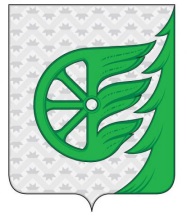 Администрация городского округа город ШахуньяНижегородской областиП О С Т А Н О В Л Е Н И Е